February    MY HEAVENLY FATHER LOVES ME  CS 228-229(6/8 conduct 2 beats to a measure)1. Whenever I hear the song of a bird		2. He gave me my eyes that I might see
Or look at the blue, blue sky,			The color of butterfly wings.
Whenever I feel the rain on my face		He gave me my ears that I might hear
Or the wind as it rushes by,			The magical sound of things.
Whenever I touch a velvet rose			He gave me my life, my mind, my heart:
Or walk by our lilac tree,				I thank him rev’rently
I’m glad that I live in this				For all his creations,beautiful world					of which I’m a part.
Heav’nly Father created for me.			Yes, I know Heav’nly Father loves meSharing Time Music:Week 3: I HAVE TWO EARS cs 269Week 4: KEEP THE COMMANDMENTS cs 146Ideas/ResourcesA way to teach the song by building it together:  The song lists a verb (action)  than a noun (object), which could be listed as “MY BODY”  and  “THE EARTH” on the board or a poster. Sing the first line of the song having the children listen for these 2 things then list them on the board in columns. (or you could draw simple pictures, or have pictures ready -see lds.org for images) Now everyone sings that  first line, and you sing the additional second line as they listen for the next items for the list. Continue on with everyone singing from the beginning the lines you have listed, and you adding one more line until the song is complete. Sing through the entire verse using the list as ‘hints’ to the words. My BODY        The EARTH			What He Gave Me                              The EARTH		Hear		Song of a bird		 Eyes       	                      	  Color of butterfly wingsLook		Blue, blue sky		 Ears	               	 The magical sound of thingsFeel		Rain  or Wind		My life, my mind, my heart  	  ALL his creations of which I’m a part*Touch     		 A Velvet rose		 * ask “What do I do?”           *ask “How does Heavenly Father feel about you?”Walk		our Lilac Tree			Testify: The earth and our life are evidence of His love.Be sensitive if there is a Primary member that has a physical handicapMusical Instruction Melody – Note the scale in the last two lines, have fun with these. Use your hand to show how the pitch rises and falls during the song. Have the childrenStand up up up on to tip toes as the pitch goes up then sit down down to chair as it goes down. 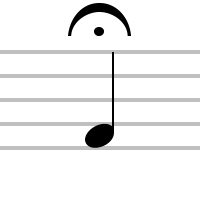 
Fermatta - A fermata (also known as a hold, pause, colloquially a birdseye or cyclops eye, or as a grand pause) is an element of music notation indicating that the note should be sustained for longer than its note value would indicate. Exactly how much longer it is held is up to the discretion of the performer or conductor, but twice as long is not unusual. It is usually printed above, but occasionally below (upside down), the note that is to be held longer.In this song the fermata is at the top note over the words                                                           WORLD                      PART                                            Children will need to hold out the vowels sound. A little tricky with these ‘r controlled’ vowels, but they should learn not to hold out the rrrrrr sound.Good time to teach singing posture and good breathing:
When to take a breathe- without making a wooshing sound    Sitting up straight   Breathe to the bottom of the lungs (feels like stomach breathing)Senior:  Try some staggered breathing where a note is sustained and people silently takes breaths at different times so it sounds like the entire note was held a long time. The Mormon Tabernacle Choir often uses this technique. 
The Primary President could close her eyes and listen and be ‘tricked’ to thinking they could all hold a note for a full minute. March     IF THE SAVIOR STOOD BESIDE ME  (pg 28 of Sharing Time Outline)1 If the Savior stood beside me, would I do the things I do?
Would I think of His commandments and try harder to be true?
Would I follow His example? Would I live more righteously,
If I could see the Savior standing nigh, watching over me?

2 If the Savior stood beside me, would I say the things I say?
Would my words be true and kind if He were never far away?
Would I try to share the gospel? Would I speak more reverently
If I could see the Savior standing nigh, watching over me?

3 He is always near me, though I do not see Him there
And because He loves me dearly, I am in His watchful care
So I'll be the kind of person that I know I'd like to be
If I could see the Savior standing nigh, watching over me.Sharing Time Music:Week 1: DO AS I DOING cs 276Note - Easter is March 31Ideas/Resources   Introduce the song by showing pictures of the Savior surrounded by children. Have them consider how it would have been to be with Jesus. How would they have behaved around Him? How would they have treated others?Sing the first verse to them as they look at the pictures and ponder. Words that Rhyme – rely on these for this song to help children know the next line DO – TRUE   RIGHTEOUSLY – ME    SAY- AWAY   REVERENTLY – ME   etc.Words to discuss: SAVIOR = Jesus Christ, he ‘saved us’   ‘standing nigh’ –  it is a word used in scriptures that means near, close, not far distantConsider: You don’t have to teach all verses to both Junior and Senior. 1 might be enough for Junior, or 1 and 3.  You could have some classes be ‘specialists’ in a certain verse or line. When you point to that class, they sing their part.April ____________________________________________________________“Jesus Christ Restored His Church in the Latter Days” D&C 35:17First Vision, The Sacred Grove, The Priesthood, Book of Mormon, Joseph Smith________________________________________________________________________________Sharing Time Music:Week 2: THE SACRED GROVE cs 87Week 3: THE PRIESTHOOD IS RESTORED cs 89Ideas and Resources:May ____________________________________________________________“Prophets Teach Us to Live the Restored Gospel”  Amos 3:7 The living Prophet teaches us what Heavenly Father wants us to know, follow the Prophet, prophets teach us to pay tithing and to live the Word of Wisdom________________________________________________________________________________Consider: “We Thank Thee Oh God For A Prophet” Hymns 19 for this monthPage 11 of the Sharing Time Outline has a method for teaching this song AND at sharingtime.lds.org has the wordstrips ready to print, and corresponding pictures  (Gospel Art Pictures from 2013 is the link) I put them in BLACK on the next page, you could mount them on colored paper, outline the edge with marker, etc. or leave them uncolored and more of a challenge for Senior PrimarySharing Time Music:Note:  Mother’s Day is  May 12 (second Sunday)Week 1 and  2: FOLLOW THE PROPHET cs 110 June          WHEN I AM BAPTIZED   CS 103Sharing Time Music:Week 2: THE HOLY GHOST cs 105 (vs 2 )Father’s Day is Sunday, June 16Ideas and Resources             3 Nephi 30:2          Genesis 9:8–17                  Acts 2:38 Have a child that was recently baptized share a little about that experience.Show a picture of a rainbow. Discuss when they appear, who has seen one, etc. Talk about how they come with water, usually with rain when all the land is washed clean. How do they feel after they’ve had a good bath or shower? When we bathe we clean our body, but there’s a way to clean ourselves on the inside too. It’s called baptism. When we are baptized it is with water. After we are baptized when we choose what’s wrong, we can have those wrongs washed away. We can repent and be forgiven every day because of the Atonement of Jesus Christ! Sing the whole song through for the children. Invite them to watch as you draw the melody line on the chalkboard as you sing it again. The melody goes up and then comes back down—like a rainbow. Draw two rainbow lines as you sing the first verse. Invite the children to stand and draw rainbows in the air as they hum the verse. Have the children close their eyes and visualize falling rain as you sing the up and down melody of the chorus. Help them pitch-lead “the falling rain” with you as they hum the chorus. Teach the message of the song by directing the children’s listening and asking questions about the message; (for example, “What makes the earth clean?” or “What makes me clean?”) Ask a question before you sing, sing, take responses, and have the children sing with you. Repeat. Bear your testimony. (Idea taken from the July 2005 Sharing Time Suggestion)Note to consider –  the line “my wrongs are washed away” sometimes confuses younger children as they are pure before baptism and are sinless. But not everyone that’s baptized is only 8, and those people need their ‘wrongs washed away’. For those baptized at age 8, after we are baptized and make mistakes, we can repent and those sins are washed away and we are again made clean. Just like when we are baptized we feel clean inside too.Print words on colored paper: Red- I like to look for Rainbows, whenever there is rainOrange- And ponder on the beauty of an earth made clean againYellow- I want my life to be as clean as earth right after rainGreen- I want to be the best I canBlue- And live with God again!The whole 2nd verse could be on white paper!Have children stand up and sing on their favorite color or if they are wearing that color.Take a poll, by raise of hands, and find out the Primary's favorite  rainbow colors. In order of favorite to least favorite, sing the song... ( For example, Green, Blue, Red, Yellow, Orange... then you'd sing I want to be the best I can, and live with God again, I like to look for rainbows whenever there is rain.... etc)Make simple rainbow ribbon wands for Junior Primary children to conduct with.A fermata (also known as a hold, pause,) is an element of music notation, that the note should be sustained for longer than its note value would indicate. Exactly how much longer it is held is up to the discretion of the performer or conductor, but twice as long is not unusual.July          FAMILIES CAN BE TOGETHER FOREVER CS 188   (Hymns 300)1. I have a fam’ly here on earth.				Chorus
They are so good to me.					Fam’lies can be together forever
I want to share my life with them through all eternity.	Through Heav’nly Father’s plan.                                                                                               I always want to be with my own family,
2. While I am in my early years,				And the Lord has shown me how I can
I’ll prepare most carefully,					The Lord has shown me how I can.So I can marry in God’s temple for eternity.
Sharing Time Music:Ideas and Resources:     Proclamation on the Family        Doctrine and Covenants 138:47–48            Alma 37:35Tip: As you teach about eternal families, be sensitive to children who do not have both a mother and a father in their home. Also be sensitive to children who have parents or sib-lings who are less active or not members of the Church. Encourage all the children to live worthily and prepare so they can have eternal families of their own someday.2013 Sharing Time Outline pg 15Variety and movement: Have the children stand up and sit down on “I”Discussion idea: “The Lord has shown me how I can” What has He shown us that we should do?August     A CHILD’S PRAYER CS 12-13Sharing Time Music:Ideas and Resources:Something that Jesus told disciples long ago: Luke 18: 15-16   ;This is a true story when Christ was on the Earth preaching the Gospel. Many people were gathered listening to Him as He taught them with stories and parables.  Then people began to bring children up to Him, because they wanted their child to be touched by Jesus.Read from the Bible:15 And they brought unto him also infants, that he would touch them: but when his disciples saw it, they rebuked them.16 But Jesus called them unto him, and said, Suffer little achildren to come unto me, and forbid them not: for of such is the kingdom of God.Words to clarify: SUFFER  -- in this instance it means “Allow, To permit”September “I Will Serve God with all My Heart, Might, Mind, and Strength”Jesus taught us how to serve, Prophets taught us how to serveSharing Time Music:Ideas and Resources:Preparing to Present what the children have learned: “All this year you have learned new songs and practiced singing.We have been asked to share what we’ve learned with all the members of the ward by singing in a Sacrament Meeting Program on ---------. You will be sharing your Testimony through music.Tip: Avoid mentioning ‘the program’ until it’s close. Just keep singing and reviewing.Remember, we don’t learn the songs for the program, we do the program because we’velearned the songs.If you are going to have small group performances, or instrumentals, now is the time to beworking on those.Hat’s Off to Music ReviewHave each song represented by a hat. Have a child come up  and choose a hat and put the hat on. Have a word or phrase from the song written on an index card and Place it on the front  brim of the hat so others can see it, but not the hat wearer. All Sing the song, but DON”T sing the word or phrase that’s on the hat. The hat wearer  has to guess the missing words. Repeat with another hat. Example: rain hat, “My Baptism” song, on the index card write “ Earth right after rain “   or just   “rain” with drops on it for Jr. Primary  October                REVIEW, PRACTICE and PRESENT“I Will Share the Gospel with All of God’s Children”Sharing Time Music: Week 2 I Want to be a Missionary Now   cs 168________________________________________________________________________________________________________________________________________________________________________________________________________________________________________________________________________________________________________________________________________________________________________________________________________________________________________________________________________________________________________________________________________________________________________________________________________________________________________________________________________________________________________________________________________________________________________________________________________________________________________________________________________________________________________________________________________________________________________________________________________________________________________________________________________________________________________________________________________________________________________________________________Review Idea:Have a small item ready – it can be a musical note, a CTR ring, etc. One child leaves the room and another child hides the item. The child sent out re-enters the room and the childrensing louder as that child approaches the hidden object, and softer as they move farther away untilthe child finds the hidden object. (like the game of ‘hot and cold’)November   “We are to Thank God in All Things”Sharing Time Music: Page 22 of the 2013 Sharing Time Outline lists these songs for consideration:My Heavenly Father Loves Me cs 228Children All Over the World cs 16For Health and Strength cs 21I think the World is Glorious cs 230Thanks to Our Father cs 20________________________________________________________________________________________________________________________________________________________________________________________________________________________________________________________________________________________________________________________________________________________________________________________________________________________________________________________________________________________________________________________________________________________________________________________________________________________________________________________________________________________________________________________________________________________________________________________________________________________________________________________________________________________________________________________________________________________________________________________________________________________________________________________________________________________________________________________________________________________________________________________________December “I Know that Jesus Christ Will Come Again”Sharing Time Music: Week 1: Samuel Tells of the Birth of Baby Jesus cs 36Week 3: I Am a Child of God cs 2, I Will Follow God’s Plan cs 164, Keep the Commandments cs 146Kindness Begins with Me cs 145, When I am Baptized cs 103Week 4: I Am a Child of God cs 2________________________________________________________________________________________________________________________________________________________________________________________________________________________________________________________________________________________________________________________________________________________________________________________________________________________________________________________________________________________________________________________________________________________________________________________________________________________________________________________________________________________________________________________________________________________________________________________________________________________________________________________________________________________________________________________________________________________________________________________________________________________________________________________________________________________________________________________________________________________________________________________________January  I AM A CHILD OF GOD CS 2-3  (Hymns 301) WORDS:Sharing Time Music:Week 1: I AM A CHILD OF GOD cs 2  or  I KNOW MY FATHER LIVES cs 5Week 2: I WILL FOLLOW GOD’S PLAN cs 164Week 4: CHOOSE THE RIGHT Hymns 239Resources/IdeasSign Language:  /www.lds.org/cm   Choose Children’s Songbook, then “ ASL” choose I am a Child of God Tell the children that they have mothers and fathers on earth who love them. Tell them that they also have a Heavenly Father who knows and loves them. Open the Bible to Psalm 82:6 and read  “All of you are children of the most High” (Psalm 82:6).Explain that Moses was a great prophet who lived a long time ago. Tell the children that Moses went to a mountain to pray. Invite the children to pretend to climb a mountain; then have them fold their arms as if praying. Open the Pearl of Great Price to Moses 1:4 and say, “God said to Moses, ‘Behold, thou art my son.’ ” Explain that Moses learned that he was a child of God.Sing the verse – have children listen for the RHYME – noticing the rhyme will help them remember the words   HERE – DEAR  GREAT –LATE    STORE – MORE   SURE - ENDUREWORDS to discuss:   “Rich” blessings vs $     Celestial Glory     Endure Another way to sing it: Have Primary Children sing the 1st verse then the adults in the room sing the chorus: “We’ll lead you, guide you, walk beside you, help you find the way, teach you all that you must do to  live with Him someday”About  the song  “I Am a Child of God”:Sung in 90 languages by millions of people around the world.One of the first Primary songs to be added to the Church's adult hymn book.Sister Randall also designed and started the CTR ring program. . "It helps them remember who they are and that they should still choose the right," she said.-------------------------------------------------------------------------------------------------------------------------------------------------------Sister Naomi Randall recalled writing the words to "I Am a Child of God." The woman, who led the Church committee that instigated the CTR ring and helped write Primary manuals and lessons, said penning the lyrics to "I Am a Child of God" was just part of her calling on the Primary general board - where she served for 27 years. Sister Randall explained that she wrote the words while preparing for a Primary conference program to be held in the Salt Lake Tabernacle in 1957. She was given the assignment to write a song on the program's theme: "A Child's Plea."That night in her North Ogden, Utah, home, Sister Randall prayed that she might know the right text for the song and then went to bed. Around 2 a.m. she awoke and "in the darkness and the quietness the words started to form in my mind."  Without hesitation she got up. "I went in the other room and wrote as fast as I could write."The first verse came, then the second and then the third. Sister Randall, knowing where the words came from, immediately "got down on my knees and said, `Heavenly Father, thank you very much.' "That week she mailed the lyrics to Mildred Pettit in Pasadena, Calif., who composed the music."I am so grateful that the song came about," she said, humbly explaining that she still receives letters from people all over the world who have been touched by the music. "I feel like I am just an instrument. I don't take credit for [the song]."Several years after she wrote the text, President Spencer W. Kimball, then of the Quorum of the Twelve, heard the words and offered one suggestion: Change the phrase "teach me all that I must know to live with Him again," to "teach me all that I must do to live with Him again.""Knowing is not enough," said Sister Randall,. "It is doing that prepares us to return to our Father in Heaven."Sister Randall said years later, when she was being released from the Primary general presidency, President Kimball spoke of writing "I Am a Child of God" with her. "He said, `She wrote most of the words, but I wrote one.' "When asked by a Church News reporter what she wants others to know about her, Sister Randall did not hesitate:"That I am a child of God," she said. Excerpts from Saturday, Oct. 17, 1998  Church News 1. I like to look for rainbows whenever there is rain
And ponder on the beauty of an earth made clean again.2. I know when I am baptized my wrongs are washed away,
And I can be forgiven and improve myself each day.Chorus 
I want my life to be as cleanAs earth right after rain.
I want to be the best I can And live with God again.Heavenly Father, are you really there?
And do you hear and answer ev’ry child’s prayer?
Some say that heaven is far away,
But I feel it close around me as I pray.
Heavenly Father, I remember now
Something that Jesus told disciples long ago:
“Suffer the children to come to me.”
Father, in prayer I’m coming now to thee.This song is sung in parts, then together. You will need another person to help lead this. Pray, he is there;
Speak, he is list’ning.
You are his child;
His love now surrounds you.
He hears your prayer;
He loves the children.
Of such is the kingdom,    The kingdom of heav’n.